oprac. Ewa Busse-Turczyńska 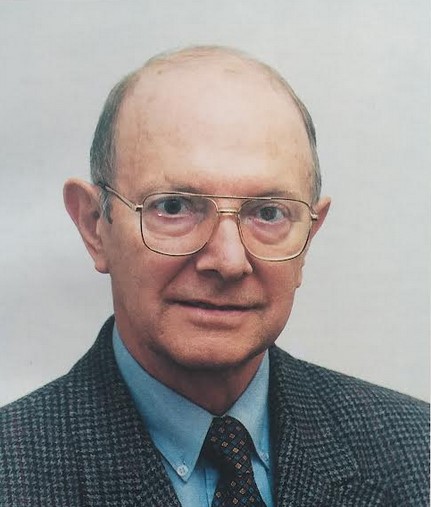 Imię i nazwiskoProfesor dr hab. Antoni Bogusław MrozekProfesor dr hab. Antoni Bogusław MrozekProfesor dr hab. Antoni Bogusław MrozekData urodzenia i data śmierci)ur. 9 czerwca 1930 w Poznaniu , zm. 28 maja 2020 w Hiszpaniiur. 9 czerwca 1930 w Poznaniu , zm. 28 maja 2020 w Hiszpaniiur. 9 czerwca 1930 w Poznaniu , zm. 28 maja 2020 w HiszpaniiZainteresowania badawczepolityka zagraniczna USA problemy integracji europejskiejNATO i Unia Europejskaproblematyka rozbrojenia, ONZ;pionier i współtwórca akademickiej dyscypliny nauk politycznych i stosunków międzynarodowych w Polscepolityka zagraniczna USA problemy integracji europejskiejNATO i Unia Europejskaproblematyka rozbrojenia, ONZ;pionier i współtwórca akademickiej dyscypliny nauk politycznych i stosunków międzynarodowych w Polscepolityka zagraniczna USA problemy integracji europejskiejNATO i Unia Europejskaproblematyka rozbrojenia, ONZ;pionier i współtwórca akademickiej dyscypliny nauk politycznych i stosunków międzynarodowych w PolscePrzebieg kariery naukowej1953 Absolwent Szkoły Głównej Służby Zagranicznej w Warszawie , praca mgr nt rozwoju ruchu narodowowyzwoleńczego w Indiach1959 doktorant w Instytucie Nauk Społecznych, w Katedrze Historii Powszechnej, praca doktorska nt. Misja Crippsa w Indiach w 1942 roku1964 habilitacja w zakresie historii stosunków międzynarodowych, habilitacja pt. Powstanie Pakistanu w 1947 roku na tle rozwoju  indyjskiego ruchu narodowowyzwoleńczego po II wojnie światowej1969 r. docent na Uniwersytecie Warszawskim1972 r. tytuł profesora nadzwyczajnego1982 r. tytuł profesora zwyczajnego nauk politycznych1953 Absolwent Szkoły Głównej Służby Zagranicznej w Warszawie , praca mgr nt rozwoju ruchu narodowowyzwoleńczego w Indiach1959 doktorant w Instytucie Nauk Społecznych, w Katedrze Historii Powszechnej, praca doktorska nt. Misja Crippsa w Indiach w 1942 roku1964 habilitacja w zakresie historii stosunków międzynarodowych, habilitacja pt. Powstanie Pakistanu w 1947 roku na tle rozwoju  indyjskiego ruchu narodowowyzwoleńczego po II wojnie światowej1969 r. docent na Uniwersytecie Warszawskim1972 r. tytuł profesora nadzwyczajnego1982 r. tytuł profesora zwyczajnego nauk politycznych1953 Absolwent Szkoły Głównej Służby Zagranicznej w Warszawie , praca mgr nt rozwoju ruchu narodowowyzwoleńczego w Indiach1959 doktorant w Instytucie Nauk Społecznych, w Katedrze Historii Powszechnej, praca doktorska nt. Misja Crippsa w Indiach w 1942 roku1964 habilitacja w zakresie historii stosunków międzynarodowych, habilitacja pt. Powstanie Pakistanu w 1947 roku na tle rozwoju  indyjskiego ruchu narodowowyzwoleńczego po II wojnie światowej1969 r. docent na Uniwersytecie Warszawskim1972 r. tytuł profesora nadzwyczajnego1982 r. tytuł profesora zwyczajnego nauk politycznychDziałalność poza UWpraca w Polskim Instytucie Stosunków Międzynarodowych1958 –1966 kierownik Pracowni Krajów Azji i Afryki, zakładu Krajów Azjidyplomata -1966-1969 praca na stanowisku radcy politycznego Ambasady PRL w Indiachlata 70. - wiceprzewodniczący Komitetu Nauk Politycznych PAN, członek Komitetu Nauk Orientalistycznych1977 starszy doradca ds. politycznych (senior political oficer) w Departamencie Bezpieczeństwa i Spraw Politycznych w ONZ, Nowy Jork- praca w Polskim Instytucie Stosunków Międzynarodowych1958 –1966 kierownik Pracowni Krajów Azji i Afryki, zakładu Krajów Azjidyplomata -1966-1969 praca na stanowisku radcy politycznego Ambasady PRL w Indiachlata 70. - wiceprzewodniczący Komitetu Nauk Politycznych PAN, członek Komitetu Nauk Orientalistycznych1977 starszy doradca ds. politycznych (senior political oficer) w Departamencie Bezpieczeństwa i Spraw Politycznych w ONZ, Nowy Jork- praca w Polskim Instytucie Stosunków Międzynarodowych1958 –1966 kierownik Pracowni Krajów Azji i Afryki, zakładu Krajów Azjidyplomata -1966-1969 praca na stanowisku radcy politycznego Ambasady PRL w Indiachlata 70. - wiceprzewodniczący Komitetu Nauk Politycznych PAN, członek Komitetu Nauk Orientalistycznych1977 starszy doradca ds. politycznych (senior political oficer) w Departamencie Bezpieczeństwa i Spraw Politycznych w ONZ, Nowy Jork- Praca na UW1964-1966-  praca naukowo-dydaktyczna w Instytucie Nauk Politycznych UW, współpraca z Prof. Bierzankiem i Żychowskim1972 – 1975 - dyrektor Instytutu Nauk Politycznych1976 – 1977- dyrektor Instytutu Stosunków Międzynarodowych już na Wydziale Dziennikarstwa i Nauk Politycznych UW.1982–1988 - kierownik Zakładu Historii Stosunków Międzynarodowych1988-1990 - zastępca dyrektora z ramienia UW w Indiana University w Bloomington , prowadzenie wykładów na tym uniwersytecie 1964-1966-  praca naukowo-dydaktyczna w Instytucie Nauk Politycznych UW, współpraca z Prof. Bierzankiem i Żychowskim1972 – 1975 - dyrektor Instytutu Nauk Politycznych1976 – 1977- dyrektor Instytutu Stosunków Międzynarodowych już na Wydziale Dziennikarstwa i Nauk Politycznych UW.1982–1988 - kierownik Zakładu Historii Stosunków Międzynarodowych1988-1990 - zastępca dyrektora z ramienia UW w Indiana University w Bloomington , prowadzenie wykładów na tym uniwersytecie 1964-1966-  praca naukowo-dydaktyczna w Instytucie Nauk Politycznych UW, współpraca z Prof. Bierzankiem i Żychowskim1972 – 1975 - dyrektor Instytutu Nauk Politycznych1976 – 1977- dyrektor Instytutu Stosunków Międzynarodowych już na Wydziale Dziennikarstwa i Nauk Politycznych UW.1982–1988 - kierownik Zakładu Historii Stosunków Międzynarodowych1988-1990 - zastępca dyrektora z ramienia UW w Indiana University w Bloomington , prowadzenie wykładów na tym uniwersytecie Złoty i Srebrny Krzyż Zasługi1983 – Krzyż Kawalerski Orderu Odrodzenia Polski3 nagrody Ministra Szkolnictwa Wyższego II stopnia za autorstwo książekZłoty i Srebrny Krzyż Zasługi1983 – Krzyż Kawalerski Orderu Odrodzenia Polski3 nagrody Ministra Szkolnictwa Wyższego II stopnia za autorstwo książek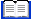 Dyplomacja brytyjska w Indiach, Warszawa: PISM 1942 (na podstawie pracy dr)Problemy krajów słabo rozwiniętych , Warszawa: Książka i Wiedza, 1963"Trzeci świat" i neutralizm , Warszawa: Książka i Wiedza, 1966Mahatma Gandhi – przywódca Indii, Warszawa: Książka i Wiedza 1968, 1977Zarys polityki zagranicznej Indii w latach 1966-1969 , Warszawa : PISM, 1970Indie współczesne, Warszawa: Wiedza Powszechna, 1977Historia najnowsza Azji Południowo-Wschodniej 1917-1970. Zarys polityczny, Warszawa: Książka i Wiedza, 1973Nehru, Warszawa: Książka i Wiedza, 1974 (nagroda PISM)Indie, Pakistan, Bangladesz : studia historyczno-polityczne, Warszawa: PWN, 1976 (nagroda Ministra ) pozytywnie recenzowana przez LUDWIKA STERNBACHA z COLLEGE DE FRANCE, w Journal of the American Oriental Society 97.3 (1977)United States – People”s Republic of China Relations…, (w:) Księga jubileuszowa na 65-lecie Profesora J. Kukułki, Warszawa 1994The American Nuclear Doctrine and its Development in 1945-1980 (w:) Księdze pamiątkowej na 65-lecie Hemmerlinga, Warszawa 1995Nowe role mocarstw. (współred. Stanisław Bieleń.) Warszawa : Linia, 1996[Niektóre publikacje pod pseudonimem Janusz Warda]Dyplomacja brytyjska w Indiach, Warszawa: PISM 1942 (na podstawie pracy dr)Problemy krajów słabo rozwiniętych , Warszawa: Książka i Wiedza, 1963"Trzeci świat" i neutralizm , Warszawa: Książka i Wiedza, 1966Mahatma Gandhi – przywódca Indii, Warszawa: Książka i Wiedza 1968, 1977Zarys polityki zagranicznej Indii w latach 1966-1969 , Warszawa : PISM, 1970Indie współczesne, Warszawa: Wiedza Powszechna, 1977Historia najnowsza Azji Południowo-Wschodniej 1917-1970. Zarys polityczny, Warszawa: Książka i Wiedza, 1973Nehru, Warszawa: Książka i Wiedza, 1974 (nagroda PISM)Indie, Pakistan, Bangladesz : studia historyczno-polityczne, Warszawa: PWN, 1976 (nagroda Ministra ) pozytywnie recenzowana przez LUDWIKA STERNBACHA z COLLEGE DE FRANCE, w Journal of the American Oriental Society 97.3 (1977)United States – People”s Republic of China Relations…, (w:) Księga jubileuszowa na 65-lecie Profesora J. Kukułki, Warszawa 1994The American Nuclear Doctrine and its Development in 1945-1980 (w:) Księdze pamiątkowej na 65-lecie Hemmerlinga, Warszawa 1995Nowe role mocarstw. (współred. Stanisław Bieleń.) Warszawa : Linia, 1996[Niektóre publikacje pod pseudonimem Janusz Warda]Działalność dydaktyczna iwychowawcza Mentor i wychowawca kilku pokoleń studentów i doktorantów -  seminaria magisterskie i doktorskie nt.. Polityka zagraniczna USA Problematyka rozbrojenia i zbrojeń w świecieStosunki międzynarodowe i problemy rozwoju politycznego w Azji, Afryce i na Bliskim WschodzieProblemy integracji i bezpieczeństwa europejskiegoMentor i wychowawca kilku pokoleń studentów i doktorantów -  seminaria magisterskie i doktorskie nt.. Polityka zagraniczna USA Problematyka rozbrojenia i zbrojeń w świecieStosunki międzynarodowe i problemy rozwoju politycznego w Azji, Afryce i na Bliskim WschodzieProblemy integracji i bezpieczeństwa europejskiegoMentor i wychowawca kilku pokoleń studentów i doktorantów -  seminaria magisterskie i doktorskie nt.. Polityka zagraniczna USA Problematyka rozbrojenia i zbrojeń w świecieStosunki międzynarodowe i problemy rozwoju politycznego w Azji, Afryce i na Bliskim WschodzieProblemy integracji i bezpieczeństwa europejskiegoCzłonkostwo w międzynarodowych towarzystwach naukowychDziałalność popularyzatorskaUpowszechnianie wiedzy o polityce zagranicznej i stosunkach międzynarodowych w ramach Fundacji Studiów MiędzynarodowychUpowszechnianie wiedzy o polityce zagranicznej i stosunkach międzynarodowych w ramach Fundacji Studiów MiędzynarodowychUpowszechnianie wiedzy o polityce zagranicznej i stosunkach międzynarodowych w ramach Fundacji Studiów MiędzynarodowychMiejsce pochówkuWspomnienia przyjaciół i uczniówZ historiografii badań stosunków międzynarodowych w Polsce : ad memoriam Profesora Bogusława Mrozka / Edward Haliżak ,W: Stosunki Międzynarodowe  T. 56, nr 2 (2020), s. 9-20 .Z historiografii badań stosunków międzynarodowych w Polsce : ad memoriam Profesora Bogusława Mrozka / Edward Haliżak ,W: Stosunki Międzynarodowe  T. 56, nr 2 (2020), s. 9-20 .Z historiografii badań stosunków międzynarodowych w Polsce : ad memoriam Profesora Bogusława Mrozka / Edward Haliżak ,W: Stosunki Międzynarodowe  T. 56, nr 2 (2020), s. 9-20 .ŹródłaStosunki międzynarodowe i polityka . Wyzwania końca stulecia. Księga jubileuszowa na 65-lecie profesora Bogusława Mrozka, Warszawa: Elipsa 1995Nekrologi http://nekrologi.wyborcza.pl/0,11,,478531,Antoni-Bogus%C5%82aw-Mrozek-kondolencje.htmlStosunki międzynarodowe i polityka . Wyzwania końca stulecia. Księga jubileuszowa na 65-lecie profesora Bogusława Mrozka, Warszawa: Elipsa 1995Nekrologi http://nekrologi.wyborcza.pl/0,11,,478531,Antoni-Bogus%C5%82aw-Mrozek-kondolencje.htmlStosunki międzynarodowe i polityka . Wyzwania końca stulecia. Księga jubileuszowa na 65-lecie profesora Bogusława Mrozka, Warszawa: Elipsa 1995Nekrologi http://nekrologi.wyborcza.pl/0,11,,478531,Antoni-Bogus%C5%82aw-Mrozek-kondolencje.html